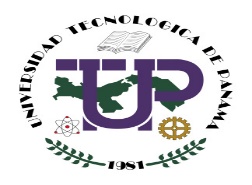 UNIVERSIDAD TECNOLÓGICA DE PANAMÁVICERRECTORÍA DE INVESTIGACIÓN, POSTGRADO Y EXTENSIÓNDIRECCIÓN DEL SISTEMA DE ESTUDIOS DE POSTGRADOANEXOAFORMULARIO DE EXONERACIÓN PARA FUNCIONARIOS	PRIMERA SOLICITUD Y SEGUIMIENTO DE EXONERACIÓN DE POSTGRADO	FORMULARIO DE EXONERACIÓN PARA FUNCIONARIOS	PRIMERA SOLICITUD Y SEGUIMIENTO DE EXONERACIÓN DE POSTGRADO	FORMULARIO DE EXONERACIÓN PARA FUNCIONARIOS	PRIMERA SOLICITUD Y SEGUIMIENTO DE EXONERACIÓN DE POSTGRADO	FORMULARIO DE EXONERACIÓN PARA FUNCIONARIOS	PRIMERA SOLICITUD Y SEGUIMIENTO DE EXONERACIÓN DE POSTGRADO	FORMULARIO DE EXONERACIÓN PARA FUNCIONARIOS	PRIMERA SOLICITUD Y SEGUIMIENTO DE EXONERACIÓN DE POSTGRADO	FORMULARIO DE EXONERACIÓN PARA FUNCIONARIOS	PRIMERA SOLICITUD Y SEGUIMIENTO DE EXONERACIÓN DE POSTGRADO	FORMULARIO DE EXONERACIÓN PARA FUNCIONARIOS	PRIMERA SOLICITUD Y SEGUIMIENTO DE EXONERACIÓN DE POSTGRADO	PRIMERA SOLICITUD  DE EXONERACIÓNEL SOLICITANTE DEBE COMPLETAR LA INFORMACIÓN DE LA SECCIÓN “A, B, C, D”                              PRIMERA SOLICITUD  DE EXONERACIÓNEL SOLICITANTE DEBE COMPLETAR LA INFORMACIÓN DE LA SECCIÓN “A, B, C, D”                              PRIMERA SOLICITUD  DE EXONERACIÓNEL SOLICITANTE DEBE COMPLETAR LA INFORMACIÓN DE LA SECCIÓN “A, B, C, D”                              SEGUIMIENTO DE EXONERACIÓNEL SOLICITANTE DEBE COMPLETAR LA INFORMACIÓN DE LA SECCIÓN “ A, B, C y J ”SEGUIMIENTO DE EXONERACIÓNEL SOLICITANTE DEBE COMPLETAR LA INFORMACIÓN DE LA SECCIÓN “ A, B, C y J ”SEGUIMIENTO DE EXONERACIÓNEL SOLICITANTE DEBE COMPLETAR LA INFORMACIÓN DE LA SECCIÓN “ A, B, C y J ”SEGUIMIENTO DE EXONERACIÓNEL SOLICITANTE DEBE COMPLETAR LA INFORMACIÓN DE LA SECCIÓN “ A, B, C y J ”SEGUIMIENTO DE EXONERACIÓNEL SOLICITANTE DEBE COMPLETAR LA INFORMACIÓN DE LA SECCIÓN “ A, B, C y J ”BDATOS GENERALES QUE DEBE COMPLETAR EL SOLICITANTEDATOS GENERALES QUE DEBE COMPLETAR EL SOLICITANTEDATOS GENERALES QUE DEBE COMPLETAR EL SOLICITANTEDATOS GENERALES QUE DEBE COMPLETAR EL SOLICITANTEDATOS GENERALES QUE DEBE COMPLETAR EL SOLICITANTEDATOS GENERALES QUE DEBE COMPLETAR EL SOLICITANTEDATOS GENERALES QUE DEBE COMPLETAR EL SOLICITANTE1.NOMBRE:      1.NOMBRE:      1.NOMBRE:      2. No. CÉDULA:2. No. CÉDULA:2. No. CÉDULA:2. No. CÉDULA:2. No. CÉDULA:3.TELÉFONO CELULAR:3.TELÉFONO CELULAR:3.TELÉFONO CELULAR:4.CORREOS:4.CORREOS:4.CORREOS:4.CORREOS:4.CORREOS:5. ESPECIFIQUE EL LUGAR DONDE LABORA:5. ESPECIFIQUE EL LUGAR DONDE LABORA:5. ESPECIFIQUE EL LUGAR DONDE LABORA:5. ESPECIFIQUE EL LUGAR DONDE LABORA:5. ESPECIFIQUE EL LUGAR DONDE LABORA:5. ESPECIFIQUE EL LUGAR DONDE LABORA:5. ESPECIFIQUE EL LUGAR DONDE LABORA:5. ESPECIFIQUE EL LUGAR DONDE LABORA:6. DECLARO QUE NO TENGO OTRO FINANCIAMIENTO QUE CUBRA LA EXONERACIÓN DADAPOR LA UTP:      SI                NO                                                                                                                                             6. DECLARO QUE NO TENGO OTRO FINANCIAMIENTO QUE CUBRA LA EXONERACIÓN DADAPOR LA UTP:      SI                NO                                                                                                                                             6. DECLARO QUE NO TENGO OTRO FINANCIAMIENTO QUE CUBRA LA EXONERACIÓN DADAPOR LA UTP:      SI                NO                                                                                                                                             6. DECLARO QUE NO TENGO OTRO FINANCIAMIENTO QUE CUBRA LA EXONERACIÓN DADAPOR LA UTP:      SI                NO                                                                                                                                             6. DECLARO QUE NO TENGO OTRO FINANCIAMIENTO QUE CUBRA LA EXONERACIÓN DADAPOR LA UTP:      SI                NO                                                                                                                                             6. DECLARO QUE NO TENGO OTRO FINANCIAMIENTO QUE CUBRA LA EXONERACIÓN DADAPOR LA UTP:      SI                NO                                                                                                                                             6. DECLARO QUE NO TENGO OTRO FINANCIAMIENTO QUE CUBRA LA EXONERACIÓN DADAPOR LA UTP:      SI                NO                                                                                                                                             6. DECLARO QUE NO TENGO OTRO FINANCIAMIENTO QUE CUBRA LA EXONERACIÓN DADAPOR LA UTP:      SI                NO                                                                                                                                             CDATOS ACADÉMICOS QUE DEBE COMPLETAR EL SOLICITANTEDATOS ACADÉMICOS QUE DEBE COMPLETAR EL SOLICITANTEDATOS ACADÉMICOS QUE DEBE COMPLETAR EL SOLICITANTEDATOS ACADÉMICOS QUE DEBE COMPLETAR EL SOLICITANTEDATOS ACADÉMICOS QUE DEBE COMPLETAR EL SOLICITANTEDATOS ACADÉMICOS QUE DEBE COMPLETAR EL SOLICITANTEDATOS ACADÉMICOS QUE DEBE COMPLETAR EL SOLICITANTE7. PROGRAMA DE ESTUDIOS QUE CURSARÁ:     POSTGRADO              MAESTRÍA              DOCTORADO7. PROGRAMA DE ESTUDIOS QUE CURSARÁ:     POSTGRADO              MAESTRÍA              DOCTORADO7. PROGRAMA DE ESTUDIOS QUE CURSARÁ:     POSTGRADO              MAESTRÍA              DOCTORADO7. PROGRAMA DE ESTUDIOS QUE CURSARÁ:     POSTGRADO              MAESTRÍA              DOCTORADO7. PROGRAMA DE ESTUDIOS QUE CURSARÁ:     POSTGRADO              MAESTRÍA              DOCTORADO7. PROGRAMA DE ESTUDIOS QUE CURSARÁ:     POSTGRADO              MAESTRÍA              DOCTORADO7. PROGRAMA DE ESTUDIOS QUE CURSARÁ:     POSTGRADO              MAESTRÍA              DOCTORADO7. PROGRAMA DE ESTUDIOS QUE CURSARÁ:     POSTGRADO              MAESTRÍA              DOCTORADO8. NOMBRE DEL POSTGRADO/MAESTRÍA/DOCTORADO: 8. NOMBRE DEL POSTGRADO/MAESTRÍA/DOCTORADO: 8. NOMBRE DEL POSTGRADO/MAESTRÍA/DOCTORADO: 9. FACULTAD EN QUE SE IMPARTE EL PROGRAMA:9. FACULTAD EN QUE SE IMPARTE EL PROGRAMA:9. FACULTAD EN QUE SE IMPARTE EL PROGRAMA:9. FACULTAD EN QUE SE IMPARTE EL PROGRAMA:9. FACULTAD EN QUE SE IMPARTE EL PROGRAMA:10. LAS CLASES SE DICTARÁN EN :    CAMPUS             CENTRO REGIONAL10. LAS CLASES SE DICTARÁN EN :    CAMPUS             CENTRO REGIONAL10. LAS CLASES SE DICTARÁN EN :    CAMPUS             CENTRO REGIONAL11. PERIODO ACADÉMICO EN QUE SE MATRICULARÁ:11. PERIODO ACADÉMICO EN QUE SE MATRICULARÁ:11. PERIODO ACADÉMICO EN QUE SE MATRICULARÁ:11. PERIODO ACADÉMICO EN QUE SE MATRICULARÁ:11. PERIODO ACADÉMICO EN QUE SE MATRICULARÁ: DDATOS QUE DEBE COMPLETAR EL SOLICITANTE “PRIMERA SOLICITUD DE EXONERACIÓN”DATOS QUE DEBE COMPLETAR EL SOLICITANTE “PRIMERA SOLICITUD DE EXONERACIÓN”DATOS QUE DEBE COMPLETAR EL SOLICITANTE “PRIMERA SOLICITUD DE EXONERACIÓN”DATOS QUE DEBE COMPLETAR EL SOLICITANTE “PRIMERA SOLICITUD DE EXONERACIÓN”DATOS QUE DEBE COMPLETAR EL SOLICITANTE “PRIMERA SOLICITUD DE EXONERACIÓN”DATOS QUE DEBE COMPLETAR EL SOLICITANTE “PRIMERA SOLICITUD DE EXONERACIÓN”DATOS QUE DEBE COMPLETAR EL SOLICITANTE “PRIMERA SOLICITUD DE EXONERACIÓN”ASIGNATURAS A EXONERARASIGNATURAS A EXONERARASIGNATURAS A EXONERARASIGNATURAS A EXONERARASIGNATURAS A EXONERAR             No. CRÉDITOS             No. CRÉDITOS             No. CRÉDITOS1-1-1-1-1-2-2-2-2-2-3-3-3-3-3-12. FIRMA DEL SOLICITANTE:12. FIRMA DEL SOLICITANTE:12. FIRMA DEL SOLICITANTE:13. FECHA AL COMPLETAR LA INFORMACIÓN:13. FECHA AL COMPLETAR LA INFORMACIÓN:13. FECHA AL COMPLETAR LA INFORMACIÓN:13. FECHA AL COMPLETAR LA INFORMACIÓN:13. FECHA AL COMPLETAR LA INFORMACIÓN:E              PARA SER LLENADO POR (RECTOR, VICERRECTORES, DECANOS, VICEDECANOS Y                                                                           JEFE INMEDIATO                                                              (PRIMERA SOLICITUD DE EXONERACIÓN)              PARA SER LLENADO POR (RECTOR, VICERRECTORES, DECANOS, VICEDECANOS Y                                                                           JEFE INMEDIATO                                                              (PRIMERA SOLICITUD DE EXONERACIÓN)              PARA SER LLENADO POR (RECTOR, VICERRECTORES, DECANOS, VICEDECANOS Y                                                                           JEFE INMEDIATO                                                              (PRIMERA SOLICITUD DE EXONERACIÓN)              PARA SER LLENADO POR (RECTOR, VICERRECTORES, DECANOS, VICEDECANOS Y                                                                           JEFE INMEDIATO                                                              (PRIMERA SOLICITUD DE EXONERACIÓN)              PARA SER LLENADO POR (RECTOR, VICERRECTORES, DECANOS, VICEDECANOS Y                                                                           JEFE INMEDIATO                                                              (PRIMERA SOLICITUD DE EXONERACIÓN)              PARA SER LLENADO POR (RECTOR, VICERRECTORES, DECANOS, VICEDECANOS Y                                                                           JEFE INMEDIATO                                                              (PRIMERA SOLICITUD DE EXONERACIÓN)              PARA SER LLENADO POR (RECTOR, VICERRECTORES, DECANOS, VICEDECANOS Y                                                                           JEFE INMEDIATO                                                              (PRIMERA SOLICITUD DE EXONERACIÓN)14. LOS ESTUDIOS CORRESPONDEN A UN ÁREA DE INTERES PARA LA UTP:  SI                  NO                                                                                                                                             14. LOS ESTUDIOS CORRESPONDEN A UN ÁREA DE INTERES PARA LA UTP:  SI                  NO                                                                                                                                             14. LOS ESTUDIOS CORRESPONDEN A UN ÁREA DE INTERES PARA LA UTP:  SI                  NO                                                                                                                                             15. LOS ESTUDIOS GUARDAN ESTRECHA RELACIÓN CON EL CARGO QUE DESEMPEÑA: SI             NO15. LOS ESTUDIOS GUARDAN ESTRECHA RELACIÓN CON EL CARGO QUE DESEMPEÑA: SI             NO15. LOS ESTUDIOS GUARDAN ESTRECHA RELACIÓN CON EL CARGO QUE DESEMPEÑA: SI             NO15. LOS ESTUDIOS GUARDAN ESTRECHA RELACIÓN CON EL CARGO QUE DESEMPEÑA: SI             NO15. LOS ESTUDIOS GUARDAN ESTRECHA RELACIÓN CON EL CARGO QUE DESEMPEÑA: SI             NO16. MENCIONE TRES FUNCIONES IMPORTANTES QUE REALIZA EL SOLICITANTE:16. MENCIONE TRES FUNCIONES IMPORTANTES QUE REALIZA EL SOLICITANTE:16. MENCIONE TRES FUNCIONES IMPORTANTES QUE REALIZA EL SOLICITANTE:16. MENCIONE TRES FUNCIONES IMPORTANTES QUE REALIZA EL SOLICITANTE:16. MENCIONE TRES FUNCIONES IMPORTANTES QUE REALIZA EL SOLICITANTE:16. MENCIONE TRES FUNCIONES IMPORTANTES QUE REALIZA EL SOLICITANTE:16. MENCIONE TRES FUNCIONES IMPORTANTES QUE REALIZA EL SOLICITANTE:16. MENCIONE TRES FUNCIONES IMPORTANTES QUE REALIZA EL SOLICITANTE:17. FIRMA DEL JEFE:17. FIRMA DEL JEFE:17. FIRMA DEL JEFE:18. CARGO:18. CARGO:18. CARGO:18. CARGO:18. CARGO:FEL SOLICITANTE DEBE COMPLETAR ESTA INFORMACIÓN DE“ SEGUIMIENTO DE EXONERACIÓN”EL SOLICITANTE DEBE COMPLETAR ESTA INFORMACIÓN DE“ SEGUIMIENTO DE EXONERACIÓN”EL SOLICITANTE DEBE COMPLETAR ESTA INFORMACIÓN DE“ SEGUIMIENTO DE EXONERACIÓN”EL SOLICITANTE DEBE COMPLETAR ESTA INFORMACIÓN DE“ SEGUIMIENTO DE EXONERACIÓN”EL SOLICITANTE DEBE COMPLETAR ESTA INFORMACIÓN DE“ SEGUIMIENTO DE EXONERACIÓN”EL SOLICITANTE DEBE COMPLETAR ESTA INFORMACIÓN DE“ SEGUIMIENTO DE EXONERACIÓN”EL SOLICITANTE DEBE COMPLETAR ESTA INFORMACIÓN DE“ SEGUIMIENTO DE EXONERACIÓN”19. ÚLTIMO PERIODO MATRICULADO:_________________________19. ÚLTIMO PERIODO MATRICULADO:_________________________19. ÚLTIMO PERIODO MATRICULADO:_________________________19. ÚLTIMO PERIODO MATRICULADO:_________________________19. ÚLTIMO PERIODO MATRICULADO:_________________________19. ÚLTIMO PERIODO MATRICULADO:_________________________19. ÚLTIMO PERIODO MATRICULADO:_________________________19. ÚLTIMO PERIODO MATRICULADO:_________________________      ASIGNATURAS MATRICULADAS             EN EL ÚLTIMO PERIODO                         CURSADO      ASIGNATURAS MATRICULADAS             EN EL ÚLTIMO PERIODO                         CURSADOCALIFICACIÓNCALIFICACIÓN      ASIGNATURAS QUE MATRICULARÁ EN EL                         PRÓXIMO PERIODO      ASIGNATURAS QUE MATRICULARÁ EN EL                         PRÓXIMO PERIODO      ASIGNATURAS QUE MATRICULARÁ EN EL                         PRÓXIMO PERIODO      ASIGNATURAS QUE MATRICULARÁ EN EL                         PRÓXIMO PERIODO      ASIGNATURAS MATRICULADAS             EN EL ÚLTIMO PERIODO                         CURSADO      ASIGNATURAS MATRICULADAS             EN EL ÚLTIMO PERIODO                         CURSADOCALIFICACIÓNCALIFICACIÓN                     NOMBRE                     NOMBRE                     NOMBRECRÉDITOS20. FIRMA DELSOLICITANTE:	20. FIRMA DELSOLICITANTE:	20. FIRMA DELSOLICITANTE:	21. FECHA AL COMPLETARLA INFORMACIÓN:21. FECHA AL COMPLETARLA INFORMACIÓN:21. FECHA AL COMPLETARLA INFORMACIÓN:21. FECHA AL COMPLETARLA INFORMACIÓN:21. FECHA AL COMPLETARLA INFORMACIÓN:G          PARA USO EXCLUSIVO DE LA COORDINACIÓN DE POSTGRADO DE LA FACULTAD OCENTRO REGIONAL           PARA USO EXCLUSIVO DE LA COORDINACIÓN DE POSTGRADO DE LA FACULTAD OCENTRO REGIONAL           PARA USO EXCLUSIVO DE LA COORDINACIÓN DE POSTGRADO DE LA FACULTAD OCENTRO REGIONAL           PARA USO EXCLUSIVO DE LA COORDINACIÓN DE POSTGRADO DE LA FACULTAD OCENTRO REGIONAL           PARA USO EXCLUSIVO DE LA COORDINACIÓN DE POSTGRADO DE LA FACULTAD OCENTRO REGIONAL           PARA USO EXCLUSIVO DE LA COORDINACIÓN DE POSTGRADO DE LA FACULTAD OCENTRO REGIONAL           PARA USO EXCLUSIVO DE LA COORDINACIÓN DE POSTGRADO DE LA FACULTAD OCENTRO REGIONAL 22.  LOS DATOS ACADÉMICOS LLENADO POR EL SOLICITANTE EN LA SECCIÓN “ C y D ” SON:                                                               CORRECTAS                          INCORRECTAS 22.  LOS DATOS ACADÉMICOS LLENADO POR EL SOLICITANTE EN LA SECCIÓN “ C y D ” SON:                                                               CORRECTAS                          INCORRECTAS 22.  LOS DATOS ACADÉMICOS LLENADO POR EL SOLICITANTE EN LA SECCIÓN “ C y D ” SON:                                                               CORRECTAS                          INCORRECTAS 22.  LOS DATOS ACADÉMICOS LLENADO POR EL SOLICITANTE EN LA SECCIÓN “ C y D ” SON:                                                               CORRECTAS                          INCORRECTAS 22.  LOS DATOS ACADÉMICOS LLENADO POR EL SOLICITANTE EN LA SECCIÓN “ C y D ” SON:                                                               CORRECTAS                          INCORRECTAS 22.  LOS DATOS ACADÉMICOS LLENADO POR EL SOLICITANTE EN LA SECCIÓN “ C y D ” SON:                                                               CORRECTAS                          INCORRECTAS 22.  LOS DATOS ACADÉMICOS LLENADO POR EL SOLICITANTE EN LA SECCIÓN “ C y D ” SON:                                                               CORRECTAS                          INCORRECTAS 22.  LOS DATOS ACADÉMICOS LLENADO POR EL SOLICITANTE EN LA SECCIÓN “ C y D ” SON:                                                               CORRECTAS                          INCORRECTAS (Autorizar en la plataforma)________________________________________23.  FIRMA DE COORDINADOR DE POSTGRADO(Autorizar en la plataforma)________________________________________23.  FIRMA DE COORDINADOR DE POSTGRADO(Autorizar en la plataforma)________________________________________23.  FIRMA DE COORDINADOR DE POSTGRADO(Autorizar en la plataforma)________________________________________23.  FIRMA DE COORDINADOR DE POSTGRADO(Autorizar en la plataforma)________________________________________23.  FIRMA DE COORDINADOR DE POSTGRADO(Autorizar en la plataforma)________________________________________23.  FIRMA DE COORDINADOR DE POSTGRADO(Autorizar en la plataforma)________________________________________23.  FIRMA DE COORDINADOR DE POSTGRADO(Autorizar en la plataforma)________________________________________23.  FIRMA DE COORDINADOR DE POSTGRADOH                       PARA USO EXCLUSIVO DE LA COORDINACIÓN DE POSTGRADO DE LA                          FACULTAD O CENTRO REGIONAL                       PARA USO EXCLUSIVO DE LA COORDINACIÓN DE POSTGRADO DE LA                          FACULTAD O CENTRO REGIONAL                       PARA USO EXCLUSIVO DE LA COORDINACIÓN DE POSTGRADO DE LA                          FACULTAD O CENTRO REGIONAL                       PARA USO EXCLUSIVO DE LA COORDINACIÓN DE POSTGRADO DE LA                          FACULTAD O CENTRO REGIONAL                       PARA USO EXCLUSIVO DE LA COORDINACIÓN DE POSTGRADO DE LA                          FACULTAD O CENTRO REGIONAL                       PARA USO EXCLUSIVO DE LA COORDINACIÓN DE POSTGRADO DE LA                          FACULTAD O CENTRO REGIONAL                       PARA USO EXCLUSIVO DE LA COORDINACIÓN DE POSTGRADO DE LA                          FACULTAD O CENTRO REGIONAL24.  LOS DATOS Y LAS CALIFICACIONES ESPECIFICADAS EN LA SECCIÓN “ C y J ” SON:                                       CORRECTAS                      INCORRECTAS24.  LOS DATOS Y LAS CALIFICACIONES ESPECIFICADAS EN LA SECCIÓN “ C y J ” SON:                                       CORRECTAS                      INCORRECTAS24.  LOS DATOS Y LAS CALIFICACIONES ESPECIFICADAS EN LA SECCIÓN “ C y J ” SON:                                       CORRECTAS                      INCORRECTAS24.  LOS DATOS Y LAS CALIFICACIONES ESPECIFICADAS EN LA SECCIÓN “ C y J ” SON:                                       CORRECTAS                      INCORRECTAS24.  LOS DATOS Y LAS CALIFICACIONES ESPECIFICADAS EN LA SECCIÓN “ C y J ” SON:                                       CORRECTAS                      INCORRECTAS24.  LOS DATOS Y LAS CALIFICACIONES ESPECIFICADAS EN LA SECCIÓN “ C y J ” SON:                                       CORRECTAS                      INCORRECTAS24.  LOS DATOS Y LAS CALIFICACIONES ESPECIFICADAS EN LA SECCIÓN “ C y J ” SON:                                       CORRECTAS                      INCORRECTAS24.  LOS DATOS Y LAS CALIFICACIONES ESPECIFICADAS EN LA SECCIÓN “ C y J ” SON:                                       CORRECTAS                      INCORRECTAS25. ÍNDICE ACUMULATIVO DE LA CARRERA O PROGRAMA QUE CURSA ACTUALMENTE: CIFRAS                                 EN LETRAS25. ÍNDICE ACUMULATIVO DE LA CARRERA O PROGRAMA QUE CURSA ACTUALMENTE: CIFRAS                                 EN LETRAS25. ÍNDICE ACUMULATIVO DE LA CARRERA O PROGRAMA QUE CURSA ACTUALMENTE: CIFRAS                                 EN LETRAS25. ÍNDICE ACUMULATIVO DE LA CARRERA O PROGRAMA QUE CURSA ACTUALMENTE: CIFRAS                                 EN LETRAS25. ÍNDICE ACUMULATIVO DE LA CARRERA O PROGRAMA QUE CURSA ACTUALMENTE: CIFRAS                                 EN LETRAS25. ÍNDICE ACUMULATIVO DE LA CARRERA O PROGRAMA QUE CURSA ACTUALMENTE: CIFRAS                                 EN LETRAS25. ÍNDICE ACUMULATIVO DE LA CARRERA O PROGRAMA QUE CURSA ACTUALMENTE: CIFRAS                                 EN LETRAS25. ÍNDICE ACUMULATIVO DE LA CARRERA O PROGRAMA QUE CURSA ACTUALMENTE: CIFRAS                                 EN LETRAS26.  EL ESTUDIANTE MANTIENE LA CONTINUIDAD EN EL PLAN DE ESTUDIO:                                      SI	                                  NO26.  EL ESTUDIANTE MANTIENE LA CONTINUIDAD EN EL PLAN DE ESTUDIO:                                      SI	                                  NO26.  EL ESTUDIANTE MANTIENE LA CONTINUIDAD EN EL PLAN DE ESTUDIO:                                      SI	                                  NO26.  EL ESTUDIANTE MANTIENE LA CONTINUIDAD EN EL PLAN DE ESTUDIO:                                      SI	                                  NO26.  EL ESTUDIANTE MANTIENE LA CONTINUIDAD EN EL PLAN DE ESTUDIO:                                      SI	                                  NO26.  EL ESTUDIANTE MANTIENE LA CONTINUIDAD EN EL PLAN DE ESTUDIO:                                      SI	                                  NO26.  EL ESTUDIANTE MANTIENE LA CONTINUIDAD EN EL PLAN DE ESTUDIO:                                      SI	                                  NO26.  EL ESTUDIANTE MANTIENE LA CONTINUIDAD EN EL PLAN DE ESTUDIO:                                      SI	                                  NO(Autorizar en la plataforma)27. FIRMA COORDINADOR DE POSTGRADO(Autorizar en la plataforma)27. FIRMA COORDINADOR DE POSTGRADO(Autorizar en la plataforma)27. FIRMA COORDINADOR DE POSTGRADO(Autorizar en la plataforma)27. FIRMA COORDINADOR DE POSTGRADO(Autorizar en la plataforma)27. FIRMA COORDINADOR DE POSTGRADO(Autorizar en la plataforma)27. FIRMA COORDINADOR DE POSTGRADO(Autorizar en la plataforma)27. FIRMA COORDINADOR DE POSTGRADO(Autorizar en la plataforma)27. FIRMA COORDINADOR DE POSTGRADOI            PARA USO DE LA DIRECCIÓN GENERAL DE RECURSOS HUMANOS-INFORMACIÓN                                                   ADICIONAL SOBRE EL FUNCIONARIO            PARA USO DE LA DIRECCIÓN GENERAL DE RECURSOS HUMANOS-INFORMACIÓN                                                   ADICIONAL SOBRE EL FUNCIONARIO            PARA USO DE LA DIRECCIÓN GENERAL DE RECURSOS HUMANOS-INFORMACIÓN                                                   ADICIONAL SOBRE EL FUNCIONARIO            PARA USO DE LA DIRECCIÓN GENERAL DE RECURSOS HUMANOS-INFORMACIÓN                                                   ADICIONAL SOBRE EL FUNCIONARIO            PARA USO DE LA DIRECCIÓN GENERAL DE RECURSOS HUMANOS-INFORMACIÓN                                                   ADICIONAL SOBRE EL FUNCIONARIO            PARA USO DE LA DIRECCIÓN GENERAL DE RECURSOS HUMANOS-INFORMACIÓN                                                   ADICIONAL SOBRE EL FUNCIONARIO            PARA USO DE LA DIRECCIÓN GENERAL DE RECURSOS HUMANOS-INFORMACIÓN                                                   ADICIONAL SOBRE EL FUNCIONARIO28. ESTAMENTO AL QUE PERTENECE: ADMINISTRATIVO             DOCENTE             INVESTIGADOR28. ESTAMENTO AL QUE PERTENECE: ADMINISTRATIVO             DOCENTE             INVESTIGADOR28. ESTAMENTO AL QUE PERTENECE: ADMINISTRATIVO             DOCENTE             INVESTIGADOR28. ESTAMENTO AL QUE PERTENECE: ADMINISTRATIVO             DOCENTE             INVESTIGADOR28. ESTAMENTO AL QUE PERTENECE: ADMINISTRATIVO             DOCENTE             INVESTIGADOR28. ESTAMENTO AL QUE PERTENECE: ADMINISTRATIVO             DOCENTE             INVESTIGADOR28. ESTAMENTO AL QUE PERTENECE: ADMINISTRATIVO             DOCENTE             INVESTIGADOR28. ESTAMENTO AL QUE PERTENECE: ADMINISTRATIVO             DOCENTE             INVESTIGADOR29. AÑOS DE SERVICIO:                   29. AÑOS DE SERVICIO:                   29. AÑOS DE SERVICIO:                   29. AÑOS DE SERVICIO:                   29. AÑOS DE SERVICIO:                   29. AÑOS DE SERVICIO:                   29. AÑOS DE SERVICIO:                   29. AÑOS DE SERVICIO:                   30. TIEMPO DE DEDICACIÓN:  TIEMPO COMPLETO               TIEMPO PARCIAL C/E                INTERINO ABIERTO30. TIEMPO DE DEDICACIÓN:  TIEMPO COMPLETO               TIEMPO PARCIAL C/E                INTERINO ABIERTO30. TIEMPO DE DEDICACIÓN:  TIEMPO COMPLETO               TIEMPO PARCIAL C/E                INTERINO ABIERTO30. TIEMPO DE DEDICACIÓN:  TIEMPO COMPLETO               TIEMPO PARCIAL C/E                INTERINO ABIERTO30. TIEMPO DE DEDICACIÓN:  TIEMPO COMPLETO               TIEMPO PARCIAL C/E                INTERINO ABIERTO30. TIEMPO DE DEDICACIÓN:  TIEMPO COMPLETO               TIEMPO PARCIAL C/E                INTERINO ABIERTO30. TIEMPO DE DEDICACIÓN:  TIEMPO COMPLETO               TIEMPO PARCIAL C/E                INTERINO ABIERTO30. TIEMPO DE DEDICACIÓN:  TIEMPO COMPLETO               TIEMPO PARCIAL C/E                INTERINO ABIERTO31. CUMPLE CON EL REQUISITO DE AÑOS DE SERVICIO Y TIEMPO DE DEDICACIÓN: SI              NO                            31. CUMPLE CON EL REQUISITO DE AÑOS DE SERVICIO Y TIEMPO DE DEDICACIÓN: SI              NO                            31. CUMPLE CON EL REQUISITO DE AÑOS DE SERVICIO Y TIEMPO DE DEDICACIÓN: SI              NO                            31. CUMPLE CON EL REQUISITO DE AÑOS DE SERVICIO Y TIEMPO DE DEDICACIÓN: SI              NO                            31. CUMPLE CON EL REQUISITO DE AÑOS DE SERVICIO Y TIEMPO DE DEDICACIÓN: SI              NO                            31. CUMPLE CON EL REQUISITO DE AÑOS DE SERVICIO Y TIEMPO DE DEDICACIÓN: SI              NO                            31. CUMPLE CON EL REQUISITO DE AÑOS DE SERVICIO Y TIEMPO DE DEDICACIÓN: SI              NO                            31. CUMPLE CON EL REQUISITO DE AÑOS DE SERVICIO Y TIEMPO DE DEDICACIÓN: SI              NO                            32. SEGUIMIENTO DE EXONERACIÓN: EL TIPO DE EXONERACIÓN CONCEDIDA AL FUNCIONARIO EN EL ÚLTIMO PERIODO MATRICULADO FUE:                                  25%                  50%                        32. SEGUIMIENTO DE EXONERACIÓN: EL TIPO DE EXONERACIÓN CONCEDIDA AL FUNCIONARIO EN EL ÚLTIMO PERIODO MATRICULADO FUE:                                  25%                  50%                        32. SEGUIMIENTO DE EXONERACIÓN: EL TIPO DE EXONERACIÓN CONCEDIDA AL FUNCIONARIO EN EL ÚLTIMO PERIODO MATRICULADO FUE:                                  25%                  50%                        32. SEGUIMIENTO DE EXONERACIÓN: EL TIPO DE EXONERACIÓN CONCEDIDA AL FUNCIONARIO EN EL ÚLTIMO PERIODO MATRICULADO FUE:                                  25%                  50%                        32. SEGUIMIENTO DE EXONERACIÓN: EL TIPO DE EXONERACIÓN CONCEDIDA AL FUNCIONARIO EN EL ÚLTIMO PERIODO MATRICULADO FUE:                                  25%                  50%                        32. SEGUIMIENTO DE EXONERACIÓN: EL TIPO DE EXONERACIÓN CONCEDIDA AL FUNCIONARIO EN EL ÚLTIMO PERIODO MATRICULADO FUE:                                  25%                  50%                        32. SEGUIMIENTO DE EXONERACIÓN: EL TIPO DE EXONERACIÓN CONCEDIDA AL FUNCIONARIO EN EL ÚLTIMO PERIODO MATRICULADO FUE:                                  25%                  50%                        32. SEGUIMIENTO DE EXONERACIÓN: EL TIPO DE EXONERACIÓN CONCEDIDA AL FUNCIONARIO EN EL ÚLTIMO PERIODO MATRICULADO FUE:                                  25%                  50%                                                                                                  (Autorizar en la plataforma)                                             ____________________________________________________                                              33. DIRECTOR(A) GENERAL DE RECURSOS HUMANOS                                                                                  FIRMA Y SELLO                                                                          (Autorizar en la plataforma)                                             ____________________________________________________                                              33. DIRECTOR(A) GENERAL DE RECURSOS HUMANOS                                                                                  FIRMA Y SELLO                                                                          (Autorizar en la plataforma)                                             ____________________________________________________                                              33. DIRECTOR(A) GENERAL DE RECURSOS HUMANOS                                                                                  FIRMA Y SELLO                                                                          (Autorizar en la plataforma)                                             ____________________________________________________                                              33. DIRECTOR(A) GENERAL DE RECURSOS HUMANOS                                                                                  FIRMA Y SELLO                                                                          (Autorizar en la plataforma)                                             ____________________________________________________                                              33. DIRECTOR(A) GENERAL DE RECURSOS HUMANOS                                                                                  FIRMA Y SELLO                                                                          (Autorizar en la plataforma)                                             ____________________________________________________                                              33. DIRECTOR(A) GENERAL DE RECURSOS HUMANOS                                                                                  FIRMA Y SELLO                                                                          (Autorizar en la plataforma)                                             ____________________________________________________                                              33. DIRECTOR(A) GENERAL DE RECURSOS HUMANOS                                                                                  FIRMA Y SELLO                                                                          (Autorizar en la plataforma)                                             ____________________________________________________                                              33. DIRECTOR(A) GENERAL DE RECURSOS HUMANOS                                                                                  FIRMA Y SELLOJPARA USO EXCLUSIVO DE LA VICERRECTORIA DE INVESTIGACIÓNPARA USO EXCLUSIVO DE LA VICERRECTORIA DE INVESTIGACIÓNPARA USO EXCLUSIVO DE LA VICERRECTORIA DE INVESTIGACIÓNPARA USO EXCLUSIVO DE LA VICERRECTORIA DE INVESTIGACIÓNPARA USO EXCLUSIVO DE LA VICERRECTORIA DE INVESTIGACIÓNPARA USO EXCLUSIVO DE LA VICERRECTORIA DE INVESTIGACIÓNPARA USO EXCLUSIVO DE LA VICERRECTORIA DE INVESTIGACIÓN34. FECHA DE RECIBIDO:34. FECHA DE RECIBIDO:34. FECHA DE RECIBIDO:34. FECHA DE RECIBIDO:34. FECHA DE RECIBIDO:34. FECHA DE RECIBIDO:34. FECHA DE RECIBIDO:34. FECHA DE RECIBIDO:35. SE APRUEBA LA SOLICITUD CON EL: 25%              50%                              35. SE APRUEBA LA SOLICITUD CON EL: 25%              50%                              35. SE APRUEBA LA SOLICITUD CON EL: 25%              50%                              35. SE APRUEBA LA SOLICITUD CON EL: 25%              50%                              35. SE APRUEBA LA SOLICITUD CON EL: 25%              50%                              35. SE APRUEBA LA SOLICITUD CON EL: 25%              50%                              35. SE APRUEBA LA SOLICITUD CON EL: 25%              50%                              35. SE APRUEBA LA SOLICITUD CON EL: 25%              50%                                                                                                           36. VICERRECTOR(A)                                                                                    FIRMA Y SELLO                                                                             36. VICERRECTOR(A)                                                                                    FIRMA Y SELLO                                                                             36. VICERRECTOR(A)                                                                                    FIRMA Y SELLO                                                                             36. VICERRECTOR(A)                                                                                    FIRMA Y SELLO                                                                             36. VICERRECTOR(A)                                                                                    FIRMA Y SELLO                                                                             36. VICERRECTOR(A)                                                                                    FIRMA Y SELLO                                                                             36. VICERRECTOR(A)                                                                                    FIRMA Y SELLO                                                                             36. VICERRECTOR(A)                                                                                    FIRMA Y SELLOKDOCUMENTOS PARA ANEXAR POR EL SOLICITANTEDOCUMENTOS PARA ANEXAR POR EL SOLICITANTEDOCUMENTOS PARA ANEXAR POR EL SOLICITANTEDOCUMENTOS PARA ANEXAR POR EL SOLICITANTEDOCUMENTOS PARA ANEXAR POR EL SOLICITANTEDOCUMENTOS PARA ANEXAR POR EL SOLICITANTEDOCUMENTOS PARA ANEXAR POR EL SOLICITANTE                                                                                 37. PRIMERA EXONERACIÓN                                                                                 37. PRIMERA EXONERACIÓN                                                                                 37. PRIMERA EXONERACIÓN                                                                                 37. PRIMERA EXONERACIÓN                                                                                 37. PRIMERA EXONERACIÓN                                                                                 37. PRIMERA EXONERACIÓN                                                                                 37. PRIMERA EXONERACIÓN                                                                                 37. PRIMERA EXONERACIÓNDOCUMENTOS QUE DEBE COLOCAR EN EL ANEXO EN ORDEN DADODOCUMENTOS QUE DEBE COLOCAR EN EL ANEXO EN ORDEN DADODOCUMENTOS QUE DEBE COLOCAR EN EL ANEXO EN ORDEN DADO         PARA USO EXCLUSIVO DE LA FACULTAD         PARA USO EXCLUSIVO DE LA FACULTAD         PARA USO EXCLUSIVO DE LA FACULTAD         PARA USO EXCLUSIVO DE LA FACULTAD         PARA USO EXCLUSIVO DE LA FACULTADDOCUMENTOS QUE DEBE COLOCAR EN EL ANEXO EN ORDEN DADODOCUMENTOS QUE DEBE COLOCAR EN EL ANEXO EN ORDEN DADODOCUMENTOS QUE DEBE COLOCAR EN EL ANEXO EN ORDEN DADO         CUMPLE CON LOS DOCUMENTOS SOLICITADOS         CUMPLE CON LOS DOCUMENTOS SOLICITADOS         CUMPLE CON LOS DOCUMENTOS SOLICITADOS     OBSERVACIÓN     OBSERVACIÓNCOPIA DE CÉDULA VIGENTECOPIA DE CÉDULA VIGENTECOPIA DE CÉDULA VIGENTE           SI                 NO           SI                 NO           SI                 NOPLAN DE ESTUDIO CONFRONTADO POR SECRETARIA GENERALPLAN DE ESTUDIO CONFRONTADO POR SECRETARIA GENERALPLAN DE ESTUDIO CONFRONTADO POR SECRETARIA GENERAL           SI                 NO           SI                 NO           SI                 NOCERTIFICACIÓN DE INDICE EXPEDIDAD EN SECRETARIA GENERALCERTIFICACIÓN DE INDICE EXPEDIDAD EN SECRETARIA GENERALCERTIFICACIÓN DE INDICE EXPEDIDAD EN SECRETARIA GENERAL           SI                 NO           SI                 NO           SI                 NOFORMULARIO DE EXONERACIÓN COMPLETADO POR EL SOLICITANTE EN LA SECCIÓN (A,B, C, D)                                FORMULARIO DE EXONERACIÓN COMPLETADO POR EL SOLICITANTE EN LA SECCIÓN (A,B, C, D)                                FORMULARIO DE EXONERACIÓN COMPLETADO POR EL SOLICITANTE EN LA SECCIÓN (A,B, C, D)                                           SI                 NO           SI                 NO           SI                 NO                                                                               38. SEGUIMIENTO DE EXONERACIÓN                                                                               38. SEGUIMIENTO DE EXONERACIÓN                                                                               38. SEGUIMIENTO DE EXONERACIÓN                                                                               38. SEGUIMIENTO DE EXONERACIÓN                                                                               38. SEGUIMIENTO DE EXONERACIÓN                                                                               38. SEGUIMIENTO DE EXONERACIÓN                                                                               38. SEGUIMIENTO DE EXONERACIÓN                                                                               38. SEGUIMIENTO DE EXONERACIÓNDOCUMENTOS QUE DEBE ENTREGAR EL SOLICITANTEDOCUMENTOS QUE DEBE ENTREGAR EL SOLICITANTEDOCUMENTOS QUE DEBE ENTREGAR EL SOLICITANTE            PARA USO EXCLUSIVO DE LA FACULTAD            PARA USO EXCLUSIVO DE LA FACULTAD            PARA USO EXCLUSIVO DE LA FACULTAD            PARA USO EXCLUSIVO DE LA FACULTAD            PARA USO EXCLUSIVO DE LA FACULTADDOCUMENTOS QUE DEBE ENTREGAR EL SOLICITANTEDOCUMENTOS QUE DEBE ENTREGAR EL SOLICITANTEDOCUMENTOS QUE DEBE ENTREGAR EL SOLICITANTE        CUMPLE CON EL DOCUMENTO SOLICITADO        CUMPLE CON EL DOCUMENTO SOLICITADO        CUMPLE CON EL DOCUMENTO SOLICITADO      OBSERVACIÓN      OBSERVACIÓNCONSTANCIA DE MATRÍCULA ORIGINAL CON SELLO DE SECRETARIA ACADEMICA DE LA FACULTADCONSTANCIA DE MATRÍCULA ORIGINAL CON SELLO DE SECRETARIA ACADEMICA DE LA FACULTADCONSTANCIA DE MATRÍCULA ORIGINAL CON SELLO DE SECRETARIA ACADEMICA DE LA FACULTAD            SI                 NO            SI                 NO            SI                 NO